JELENTKEZÉSI LAP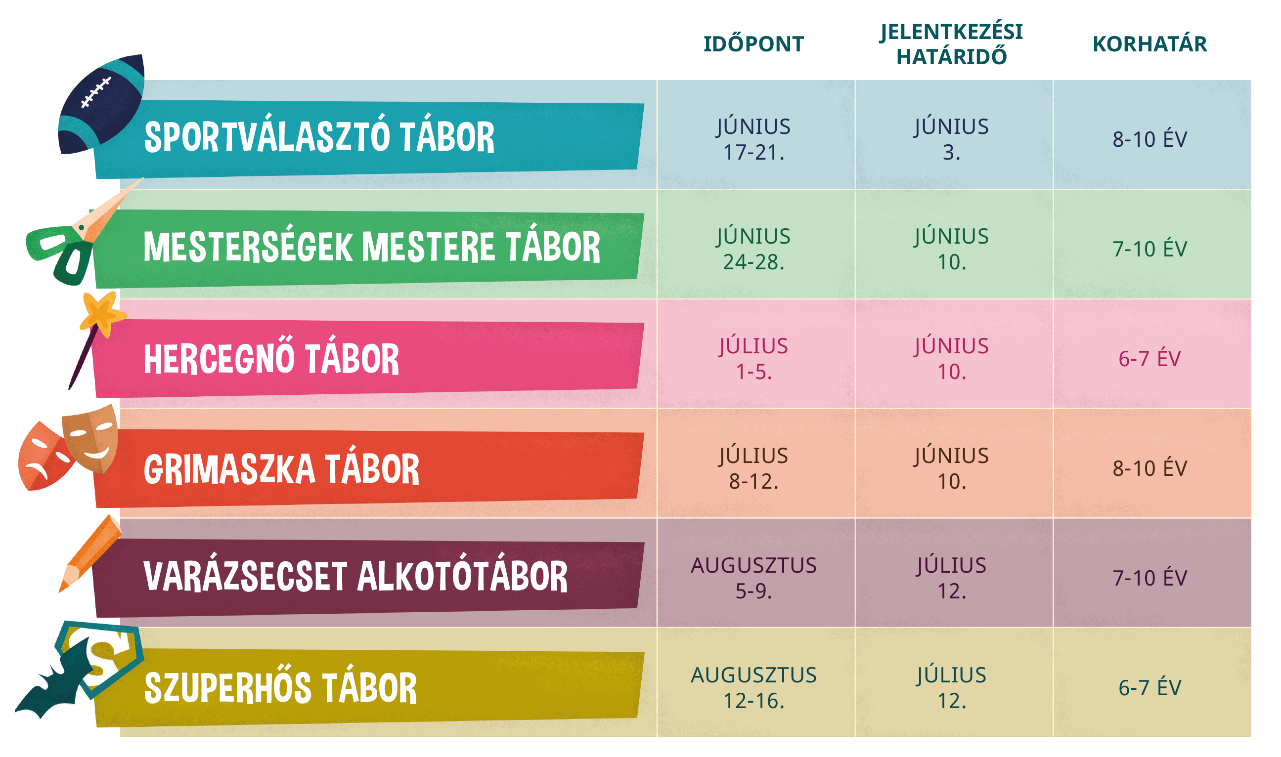 A jelentkező neve:	Születési helye, ideje:	Lakcíme:	A szülő neve:	Mobiltelefonszáma: 	E-mail címe: 	Fontosabb információ a gyermekről (pl: allergia, betegség, egyéni érzékenység):Egyéb kérés: 	Kelt: 		SzülőAláírásommal elismerem, hogy a Babits Mihály Kulturális Központ adatvédelmi szabályzatát (https://www.szekszardagora.hu/adatvedelem) megismertem és hozzájárulok, hogy a megadott személyes adatokat a táborszervezés során kezeljék, nyilvántartsák. Az adatok harmadik fél számára nem adhatóak tovább. 